Состав Совета депутатов муниципального образования Днепровский  сельсовет Беляевского района Оренбургской области третий созывТелефон (факс) - 8(35334)64124Почтовый адрес:461334, Российская Федерация, Оренбургская область, Беляевский район, с.Днепровка, ул.Ленинская,6Электронный адрес: selsovet5@rambler.ruОфициальный сайт: днепрорвка56.рфПредседатель Совета Депутатов муниципального образованияДнепровский сельсовет Беляевского района Оренбургской областитретий созывСПИСОКдепутатов Совета депутатов муниципального образованияДнепровский сельсовет Беляевского района Оренбургской области  третий созыв№ п/пФамилияИмяОтчествоДата рожденияОбразованиеМесто жительства1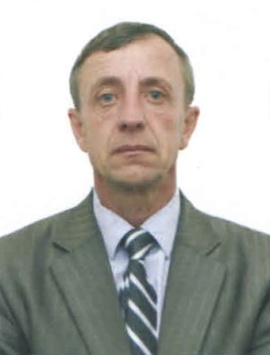 Федотов Сергей Анатольевич10.04.1969Среднее- специальноеОренбургская область Беляевский районс.Днепровка ул.Советская д.44 № п/пФамилияИмяОтчествоДата рожденияОбразованиеМесто жительстваМесто работы,должность1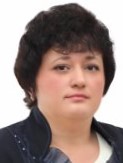 Архипова Наталья Михайловна18.05.1975ВысшееОренбургская область Беляевский районс. Днепровкаул. Молодежная дом 8, квартира БОбщество с ограниченной ответственностью «ВОЛМА-Оренбург», менеджер по персоналу2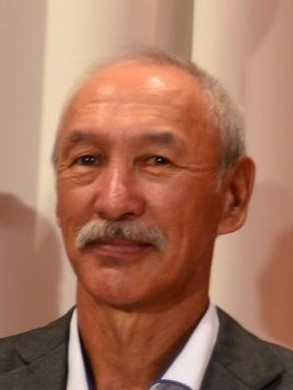 Ажгулов Нажметдин Абдрахманович16.08.1958СреднееОренбургская область Беляевский районс.Кзылжар ул.Уральная дом 4Пенсионер3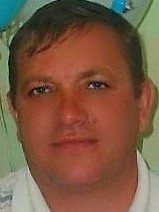 Захарин Геннадий Юрьевич18.11.1974Среднее- специальноеОренбургская область Беляевский районс.Днепровкаул.Южная дом 11МБУДО ДЮСШ- тренер преподаватель4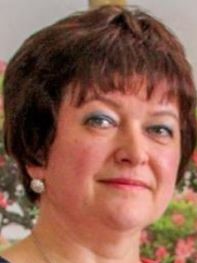 Мишукова Людмила Ильинична30.07.1967Среднее- специальноеОренбургская область Беляевский районс.Днепровка ул.Первомайская дом 42 МБУ «Беляевская Централизованная клубная система СДК с. Днепровка -Директор5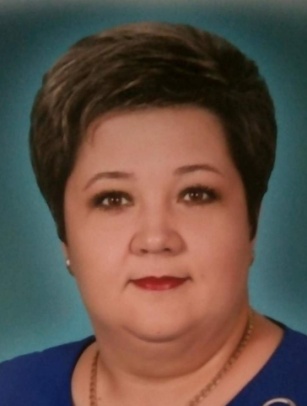 Семёнова Наталья Анатольевна02.02.1981ВысшееОренбургская область Беляевский районс. Днепровкаул. Пролетарская д.26МБОУ «Днепровская СОШ», директор МБОУ Днепровская СОШ.6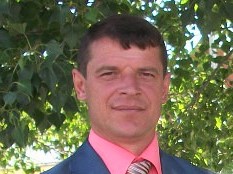 Тюрин Федор Петрович01.03.1975ВысшееОренбургская область Беляевский районс.Днепровкаул. Советская д.23 квартира АМБОУ «Днепровская СОШ», учитель